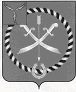 АДМИНИСТРАЦИЯРТИЩЕВСКОГО МУНИЦИПАЛЬНОГО РАЙОНА САРАТОВСКОЙ ОБЛАСТИПОСТАНОВЛЕНИЕ (проект)ООт        октября 2021 года № О внесении изменений в постановление администрации Ртищевского муниципальногорайона Саратовской области от 5 февраля 2019 г. № 87«Об утверждении административного регламентапредоставления муниципальной услуги«Подготовка и выдача уведомлений о соответствии (несоответствии) указанных в уведомлении о планируемых строительстве или реконструкции объекта индивидуального жилищного строительства или садового дома установленнымпараметрам и допустимости размещения объектаиндивидуального жилищного строительства илисадового дома на земельном участке»	На основании Устава Ртищевского муниципального района, п. 7 ст. 17, ст. 31 Устава муниципального образования город Ртищево Ртищевского муниципального района администрация Ртищевского муниципального района ПОСТАНОВЛЯЕТ:1.Внести в постановление администрации Ртищевского муниципального района от 5 февраля 2019 г. № 87 «Об утверждении административного регламента  предоставления муниципальной услуги «Подготовка и выдача уведомлений о соответствии (несоответствии) указанных в уведомлении о планируемых строительстве или реконструкции объекта индивидуального жилищного строительства или садового дома установленным параметрам и допустимости размещения объекта индивидуального жилищного строительства или садового дома на земельном участке» следующие изменения:1.1 п. 2.6.2 регламента изложить в следующей редакции:Документы, указанные в пункте 2.6. административного регламента, могут быть представлены заявителем непосредственно в подразделение, в МФЦ, направлены в электронной форме с использованием единого портала государственных и муниципальных услуг или региональных порталов государственных и муниципальных услуг; с использованием государственных информационных систем обеспечения градостроительной деятельности с функциями автоматизированной информационно-аналитической поддержки осуществления полномочий в области градостроительной деятельности, а также могут направляться по почте. В случаях, предусмотренных законодательством, копии документов, должны быть нотариально заверены;1.2 абзац 1 п. 3.2 регламента изложить в следующей редакции:Основанием для начала административной процедуры является поступление в подразделение уведомления с приложением документов, предусмотренных пунктом. 2.6. Административного регламента, одним из следующих способов:	посредством личного обращения заявителя (представителя заявителя) в подразделение;	посредством личного обращения заявителя (представителя заявителя) в МФЦ;	посредством почтового отправления;	посредством направления в электронном виде с использованием единого портала государственных и муниципальных услуг или региональных порталов государственных и муниципальных услуг; с использованием государственных информационных систем обеспечения градостроительной деятельности с функциями автоматизированной информационно-аналитической поддержки осуществления полномочий в области градостроительной деятельности.2.Настоящее постановление опубликовать в периодическом печатном издании «Вестник Ртищевского района» и разместить на официальном сайте администрации Ртищевского муниципального района в информационно-телекоммуникационной сети «Интернет» www.rtishevo.sarmo.ru.	3.Контроль за исполнением настоящего постановления возложить на заместителя главы администрации по промышленности, транспорту, ЖКХ и сельскому хозяйству Ртищевского муниципального района Мызникова К.Ю.	4.Настоящее постановление вступает в силу со дня его официального опубликования.Глава Ртищевского муниципального района							А.В. ЖуковскийСОГЛАСОВАНО:отдел кадровой и правовой работы-Разослать: 1 экз. – отдел по развитию инфраструктуры Федоровой Е.М., 1 экз. – Третьяковой О.А., 1 экз. – Барулиной С.С., 1 экз. – Костиной И.В..исполнитель- отдел по развитию инфраструктуры, Федорова Е.М.4-12-64